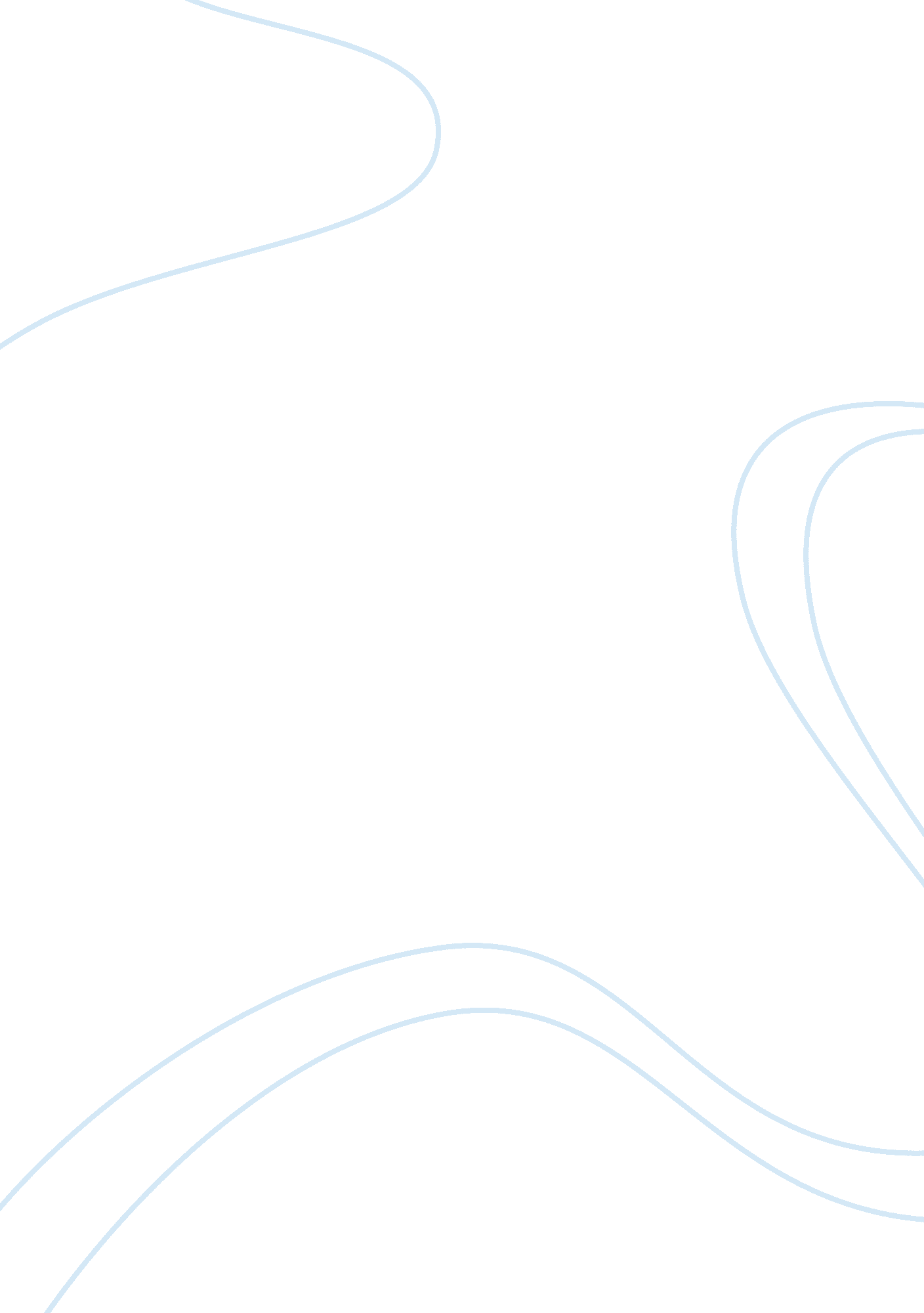 Sustainability of the salton sea environmental sciences essayEducation, Sustainability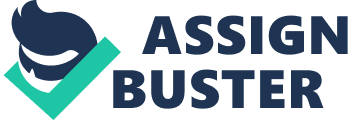 An iconic characteristic in the California desert, the Salton Sea stands as a testament to the human component. What started as a manmade catastrophe has become an built-in portion of the local and planetary ecosystems prolonging marine life and supplying a much needed halt along the Pacific Flyway. During the 1950 's and 60 's the Salton Sea was considered the California Riviera as its shores were filled with diversion departers and famous persons. However, the Salton Sea is no longer the desert Eden it one time was. In fact in many ways it is going a liability. The increasing salt, along with the unsustainable influxs of H2O has forced hard inquiries be answered. The Southern Cross of the treatment is what should be done with the Salton Sea? While some believe the Sea should be left to nature, other believe the Sea needs to be sustained and restored. In 2003 California passed SB 277 The Salton Sea Restoration Act, which is average to reconstruct the Salton Sea utilizing the best option. While this sounds ideal, there are many complex issues confronting the Sea, many of which have significant economic branchings. However, a Restoration program is afoot which will turn to the major issues, offering a gleam of hope for an ecosystem seesawing on the border of prostration. Introduction Sparkling in the California desert the Salton Sea stands as a testament to the human component. What started as a manmade catastrophe has become an built-in portion of the local ecosystem, prolonging marine life and supplying a much needed halt along the Pacific migration route. However, since its creative activity this resource has developed into a challenge, one that concerns many yet is thought of by few. Proposals have run the spectrum from making nil to making an inland sea portion via canal to the Gulf of California. Recently statute law was passed to officially reply the inquiries environing the Sea. This policy analysis wil concentrate on one peculiar piece of statute law, SB 277, the Salton Sea Restoration Act of 2003, and will consistently analyze SB 277 's successes, failures, and interactions. Like all issues, the fortunes environing the Salton Sea are really complex, and rely to a great extent on understanding the challenges, history and significance. History Surface H2O, in the Imperial Valley is non a recent happening. During prehistoric times, the Gulf of California extended up to the present Coachella Valley. It is believed that over clip silt sedimentations from the Colorado River easy formed a fen insulating a northern inland sea. Finally this sea evaporated go forthing behind a huge salt sedimentation and uncovering the Salton Sink. It is farther believed that since so, the Colorado River has changed class many times make fulling the Salton Sink with H2O and deposit. This rhythm of deluging resulted in the lift of the vale floor along with the deposition of fertile dirt. While there is important grounds of river oscillation and prehistoric seas and lakes, western history has little documented firsthand histories about an inland sea ( MacDougal, 1917, p. 458 ) . Alternatively, most records report an inhospitable desert ; one that holds the psyche of adult male and animal ( Kennan, 1917, p. 13 ) seeking for an alternate path to the California gold Fieldss. And while many of these travellers saw the Imperial Valley as a barren, some saw great agricultural potency. At the bend of century a great irrigation undertaking was planned and implemented amusing H2O from the Colorado River for usage in the Imperial Valley. It was an ambitious program that looked to payout large for the parties involved. There was nevertheless one issue that was non accounted for, silt. Once in the canal system the suspended silt settled, doing obstructors and cut downing volume. Many thoughts were tried to take the silt, nevertheless none proved deserving while. It was determined that the lone manner more H2O could be delivered was by making another recreation point on the Colorado River. After analyzing the river 's way, rainfall and flows a new headgate was installed and completed in 1905. However, this would turn out to be an exceeding twelvemonth as rainfall reached 26. 6 inches, as apposed to the historic norm of 8-10 inches ( Henry, 1907, p. 245 ) . Soon the river had breached the new headgate deviating the full Colorado River into the Salton Sink for a period of about two old ages. After incorporating the Colorado River the largest lake in California had been crated stretching over 35 stat mis in length. This catastrophe displaced occupants and destroyed harvests, but one time the dust settled a hoarded wealth was revealed. As the Imperial Valley grew the Salton Sea became an built-in portion of the vale and Southern California. In 1924 President Coolidge designated the Salton Sea as a lasting drainage reservoir, which was followed in 1930 by the appellation of wildlife safety ( `` Awash in History '' , 2002 ) . During World War II the Sea was used as a bombing country every bit good as an alternate commercial fishing country for coastal fishermen who were worried about German pigboats ( `` Salton Sea Authority '' , n. d. ) . After WWII the Salton Sea became a recreational Eden in the desert offering changeless sunlight, warm H2O, unfastened infinite, and exceeding athletics fishing. During the 1950 's the Salton Sea contained Covina, Sargo, and Croaker which provided diversion for people and nutrient for wildlife. The Salton Sea was genuinely a gem in the desert ; and times were good as developers built commercial and residential constructions ( Pearce, 2003, p. 48 ) . However, this aureate age would be short lived as inundations and environmental concerns damaged belongings and drove visitants off. Eventually building stopped, towns were abandoned, and wildlife started to decease. Problem It is understood that the Salton Sea is in problem. Salinity is steadily lifting, wildlife emphasis has increased, alimentary tons are exceptionally high, desire to deviate inflow H2O to other countries is turning, and in 2018 influx will significantly diminish under the Quantification Settlement Agreement ( QSA ) ( which will chiefly be funded through fees on the transportation of H2O between the parties involved in the QSA. The cost to the province has yet to be determined, pending the study to be prepared by the Department ofFoodand Agriculture ) . While these facts are unchallenged, a solution has yet to be implemented. And with the deadline nearing the urgency for action has increased, coercing replies to hard and alone inquiries environing the Salton Sea. Yet even with extended surveies, consensus remains hard. The graph below illustrates the salt of the Salton Sea. In 2017 with the recreation of H2O salt is expected to quickly increase, which will ensue in the disappearing of fish, and drastically change the Salton Sea 's ecosystem. Geography The properties that created the Salton Sea are the same 1s that have caused its debasement. The Salton Sea sits on a big salt sedimentation in a basin with a surface degree of about 230 pess below sea degree ( `` Journal of Geography '' , 2009 ) . This means that unlike most lakes which have an escape, the Salton Sea merely has influx. As a consequence all of the compounds come ining the lake remain after vaporization, which is about 5 pess a twelvemonth. Besides unlike the lakes which had antecedently been in the Salton Sink, the present Salton Sea is fed by manmade beginnings the bulk being agricultural overflow, which has unnaturally prolonged the life of the Sea. The Salton Sea besides sits atop the San Andreas Fault, and is surrounded by geothermic activity. Significance to Southern California Beyond the geology and geographics, the Salton Sea plays a important function in the planetary ecosystem. Before the development of Southern California there were many wetlands which provided halting countries for migrating birds going the Pacific Flyway. As the human population grew the natural balance shifted. The Colorado River which used to hold a exuberant delta country was siphoned off turning the one time resource rich country into a desert. Along with this, many of the Southern California wetlands have been developed. While this development has affected the Southern California part of the migration route, it is non entirely, many of the historic halting countries have been developed coercing the birds to either cohabitate or happen less suited adjustments. For the migrating birds the Salton Sea is a true oasis in the desert with over 400 species of birds holding been spotted, which is about half of the known North American species ( `` Salton Sea Authority '' , n. d. ) . Many of which are listed as protected or endangered. The Sea offers birds a privy resting topographic point with an abundant nutrient supply. At onetime some believed the Salton Sea was the most productive piscaries in the universe, while this is hard to quantify it is evident the sea holds tons of marine life. In the late 1960 's a California Fish and Game ( CFG ) survey conducted at the Salton Sea predicted fish reproduction would discontinue when salt reached 45 parts per 1000 ( ppt ) with current salt at 44 ppt ( I. Haydock, Ph. D, personal communicating, November 19, 2010 ) . This anticipation has proven true, as many fish species have disappeared from the Salton Sea, go forthing Tilapia and the desert pupfish. Along with a rich mix of wildlife, the Salton Sea represents the human environmental impact. The Sea which is maintained by agricultural overflow can be seen as a testing land for new environmental direction thoughts. Social and Economic Factors Like most issues, one of the most urgent factors confronting the Salton Sea is economic based. The Imperial Valley which uses the Salton Sea as a overflow depository has an estimated agricultural production of over $ 1. 6 billion ( `` California Farm Bureau Federation '' , 2010 ) . What makes the Sea an built-in portion of this is that the Colorado River H2O used for irrigation has a high salt content. Harmonizing to the Imperial County Farm Bureau the sum of salt flushed into the Salton Sea is equal to 52, 000 truck tonss yearly ( `` Imperial County Farm Bureau '' , n. d. ) . If the salt were to be left in the dirt it would be merely a few old ages before harvests would get down to neglect. Aquaculture has besides become dependent on the Sea. Aquaculture started during WWII and developed into a big market bring forthing over 10 million lbs of fish a twelvemonth ( Rafferty, 1999, p. 1 ) . More late the focal point of aquaculture has been on algae which non merely cleans the H2O but can besides be used to make biofuel. The Sea is besides host to ten geothermic power workss that produce a net end product of about 327 megawatts of energy that is sold to Southern California Edison ( `` CalEnergy '' , n. d. ) . While each of these industries are separate, they depend upon each other for endurance. The husbandmans need to leach the salt of the dirt, and in making so maintains the Sea 's degree. The geothermic power workss rely on the Sea 's H2O to power the steam generators for energy production. And the aquaculture industry relies on the het H2O from the geothermic workss to advance growing among the fish and algae. Socially the Salton Sea has an every bit of import axial rotation. While the shoreline towns have non seen a noticeable revival the Sea remains to be a big attractive force. On any given twenty-four hours there are people bivouacing, fishing, and loosen uping along its shores. Beyond diversion, the current Sea is commanding what could be an ecologic catastrophe. If the Sea is allowed to dry up, contaminations could go airborne, adversely affect the lives of 1000000s ( Schwabe et al. , 2008, p. 183 ) . A similar affect was seen in Owens Valley when the Los Angels Department of Water and Power ( LADWP ) dried the vale, damaging the ecosystem and harming the dwellers. While there are differences between the Owens Valley and the Salton Sea, the dangers are existent and would potentially impact the full sou'-west. Economically if the Sea is allowed to dry ; it means all of the industries which rely on the Sea have now changed. For the Imperial and Coachella Valleys this could be black. Human Health and Quality of Life During 50 's, 60s, and 70s the Salton Sea was a finish for people who love H2O athletics and diversion and with a population of about 15, 000 ( today 400 ) it was a turning community. However, since so fish putting to deaths ( due to algae blooms ) , bird deceases ( due to Botulism ) , pollutionpanics, and implosion therapy has pushed people to travel and stopped utilizing sea recreationally. It should be noted the issues environing the Salton Sea are non merely environmental. They are besides economic and wellness issues, which affect the quality of life of the people still populating on the Sea 's fringe. For these occupants and the visitants the Sea country is a bare topographic point ( `` Salton Sea Authority '' , n. d. ) . Rehabilitation Ideas Many solutions have been proposed as to how best manage the Salton Sea. These thoughts run the spectrum from allowing the Sea evaporate and return to abandon, to delving a channel to the Gulf of California. While all of the programs have some virtue, many have liabilities that outweigh benefits. Of the solutions to have consideration there are two base outs, a full Sea and a partial Sea programs. The partial Sea program is presently the proposed best alternate and will be discussed in following pages. For a full Sea Restoration there are many challenges, one being the QSA which regulates the sum of Colorado River H2O California is able to pull. While a California allocation has been in topographic point since the Colorado River Compact of 1922, California has been able to pull above the 4. 4 million acre pess because it was entitled to a per centum of the surplus. However, California is now being required to remain within its 4. 4 million acre pess allotment, with an increased part traveling to urban usage as apposed to agricultural. This means that less H2O will be used to water which equal less overflow. So in order to keep the Sea, H2O from the Gulf of California will necessitate to be pumped into the lake, and H2O from the lake will necessitate to be pumped back to the Gulf, making an unfastened system with the ocean. This would stabilise the salt while keeping the bing Sea. While this thought sounds good, it comes with many variables and a high projected cost. In a study by the Pacific Institute such a program would be about $ 70 billion dollars ( Cohen, 2008, p. 132 ) and require cooperation of landholders and theMexicanauthorities. Accountability Soon the Sea receives H2O from multiple beginnings: Whitewater River, Alamo River, New River, agricultural overflow, groundwater, and a fraction from rainfall. While these beginnings have been discussed, the Alamo and New river which originate in Mexico contribute to the Sea 's pollution. However, while these rivers cross the U. S. Mexico boarder the Salton Sea is clearly a province and federal issue. Many federal bureaus have besides passed statute law in relation to the Salton Sea including the U. S. Fish and Wildlife Service and the U. S. Department of the Interior which passed the Salton Sea Reclamation Act of 1998 authorising financess to analyze salt direction ( `` U. S. Bureau of Reclamation '' , n. d. ) . While we know more about the Salton Sea now, California is taking a proactive function in protecting and developing the Sea, with the California Salton Sea Authority in the lead. What is an environmental policy? The present Salton Sea status is a apogee of many factors, from hapless sewerage intervention fouling the H2O, to the deficiency of media attending. Yet the authorities is devoted to developing a program which addresses environmental sustainability, preservation, population wellness, and economic growing. Over the last decennary environmental policy development and execution ( entirely or in concurrence with undertakings ) has shifted its focal point on digesting additions in sustainable usage, effectual direction, improved quality of life, and preservation of natural resources. Like other types of public policies, environmental policies set up the regulations that guide environmental determinations of houses and families in rural, agricultural, and urban countries. Environmental constabularies are designed and implemented for the express intent protecting and/or bettering environmental quality or natural resource usage ; by pull offing pollution and other human activity. Environmental policy should reform or alter the `` regulations of the game '' that guides behaviour of houses, farms, and families related to pollution and natural resource usage. Policy shapers in deferent degrees of authorities employ a assortment of inducements and deterrences to promote determinations that promote environmental ends and protect natural resources. A well-designed environmental policy should be cost-efficient, based on sound economic rules, achieve environmental aims, set up local ownership through engagement, and create institutional functions and duties which are consensual during the execution procedure. Environmental policies are non without their challenges. While the benefits of good conceived environmental policy are significant and easy recognized, policy alterations frequently require institutional reforms. A successful environmental policy should convey together taking scientific research workers, policy shapers, minds, and experts on theenvironmentand wellness every bit good as proficient and legal experts, including national statute law, federal and province regulators, to portion their cognition and penetrations into the complex environmental and human wellness issues. It should be noted that, in the environmental policy doing procedure the usage of modern scientific discipline, engineering, and economic feasibleness tools are indispensable ( Stenberg et al, 2007, p. 265 ) . History of the Bill Up until his premature decease US Congressman Sonny Bono was a strong voice for the Salton Sea. As a local occupant, Mayor of Palm Springs, and subsequently a US Congressman, Sonny Bono understood the significance of the Salton Sea and was in the procedure of subjecting statute law when he died. Fortunately Newt Gingrich carried the measure which would be named `` Sonny Bono Salton Sea Restoration Act. '' ( Orange County Register, February 1998 ) . In 1998, Congress enacted the Salton Sea Reclamation Act of 1998 directing the US Bureau of Reclamation to develop options that would stabilise salt and lake degree while keeping the Sea 's usage as an irrigation drainage reservoir. Today, the Salton Sea Ecosystem Restoration Program is a combined attempt fall ining Federal bureaus, State bureaus, local bureaus, stakeholders, and the general populace all working together to reconstruct the Sea 's ecosystem. In 2003, 40th District Senator Denise Ducheny presented the California Legislature with SB 277 the Salton Sea Restoration Act, Which directs the Natural Resources Agency, Department of Fish and Game and the Department of Water Resources, to analyze and develop the best option for reconstructing the Salton Sea, one which would turn to the Sea 's ecosystem and human involvement. For Senator Ducheny the Salton Sea and the QSA have significance because her territory includes the Sea and many of the H2O bureaus involved. And while there is no grounds of parts from involvement groups, A Sea Restoration would pump 1000000s if non one million millions into the local economic system, while reconstructing a strong attractive force. The aims are to: Make a sensible and sustainable home ground and ecosystem for the wildlife dependent on the Sea. Minimize air quality impact. Manage H2O quality ( SB 277, 2003 ) . The passage of SB 277 was dependent on the transition of both SB 654 and SB 317 which focused severally on H2O preservation mechanisms and the Sea 's ecology. Combined these three measures focus on issues straight impacting the Salton Sea, and supply support of up to $ 300 million dollars from the sale of Colorado River H2O ( Salton Sea Authority, 2004, p. 1 ) . The purpose of Senate Bill 277 ( SB 277 ) The purpose of the Legislature is summarized below: Restore and stabilise the Salton Sea, while making a strong ecosystem advancing wildlife wellness. The Restoration shall be based on the preferable alternate program developed from the Restoration survey and alternate choice procedure described in Section 2081. 7. The Use of these financess should be made available in conformity with the old mentioned subdivision to be deposited in the Salton Sea Restoration Fund, and other financess made available by the Legislature and the US federal authorities. The preferable alternate shall supply the maximal executable agencies to reconstruct the sea. Salton Sea Restoration Fund ( SSRF ) SB 277 is intended to reconstruct the Sea which includes stabilising the ecosystem. Specifically, the measure establishes the Sea Restoration Fund which is to be administered by the Director of the Department of Fish and Game ( DFG ) . In 2003, the QSA which among other things addressed the long standing Colorado River apportionment difference between the Imperial Irrigation District, San Diego County Water Authority, and the Coachella Valley Water District. The QSA besides implemented Fish and Game Code Section 2931, which established the Salton Sea Restoration Fund ( `` BondAccountability.. '' n. d. ) . The Legislature will pull off the financess which are intended to be used for: Salton Sea Restoration surveies, with a focal point on continuing wildlife. Create preservation techniques which will supply a balance between wildlife and Sea direction. Implement the agreed upon Restoration program. Manage Restoration activities. Major issues with SB 277 SB 277 is an amendment to the old measures which hold the State of California responsible for reconstructing the sea and establishes a mechanism for funding the Restoration. However, the measure fails to turn to these challenges: Economic primacy: The Salton Sea is non an environmental issue. It is an economic issue and one of the largest regional menaces. Atomization of American Political System: US atomization of Political system on this issue is an obstruction to efficiency and effectivity in moving toward work outing the job. Interest group instability: There are many involvement groups that are interested in the Restoration for different grounds, including conservationists, life scientists, folks, abodes, developers, applied scientists, and politicians. The most of import overarching value in public policy is the public involvement ( Pal, 2010, p. 3 ) . The policy rhythm: The policy rhythm includes job acknowledgment ( it should be noted that, the sea Restoration policy rhythm has given a long clip to the survey period in order to specify the job ) , policy development, execution and rating. However, policies seldom tackle individual jobs ; instead, they deal with bunchs of embroiled jobs that may hold contradictory solutions. To farther complicate this, complexness is besides increased with the size and breath of the job which is frequently comprised of sets of other possibly smaller jobs whose really interconnectedness makes them hard to grok and whose boundaries are hard to specify across and over clip ( Pal, 2010, p. 4 ) . The Salton Sea is a perfect illustration of a complex and interconnected job. Economically the Sea is a major driver for industry. Yet financially the Sea is a liability for the State of California which could be upwards of $ 14 billion in Restoration. It should be noted that, if the Sea is allowed to dries up, it would go an air quality catastrophe which would impact the economic system of the Coachella Valley. Furthermore, the Sea remains to be a delicate ecosystem, seesawing between `` haven and hazard '' as it softly evolves ( Cohen, et al. , 2009, p. 1 ) . The Sonny Bono Memorial Salton Sea Reclamation Act of 1998, the QSA and ordaining statute law, and the proposed Salton Sea Local Control Act flux one into the other, irrigating down the following piece of statute law. The Many Parties Involved Multiple federal, province, and regional bureaus are presently tuning the best Restoration option for the Salton Sea. In add-on, the Salton Sea Authority Board of Directors includes: California Regional Water Quality Control Board Colorado River Basin Region 7, Coachella Valley Water District ( CVWD ) , Imperial Irrigation District ( IID ) , Riverside County Board of Supervisors 4th District, Riverside County Board of Supervisors 3rd District, Imperial County Board of Supervisors 5th District, Imperial County Board of Supervisors 4th District, Torres Martinez Desert Cahuilla Indians, Coachella Valley association of Governments ( CVAG ) , California Department of Fish and Game, Southern California Association of Government ( SCAG ) , State Resource Agency, and Coachella Valley Mosquito and Vector Control. In add-on, a Technical Advisory Committee including life scientists, applied scientists, and environmental experts has been formed ( `` Salton Sea Authority '' , n. d. ) . With all of these bureaus keeping involvement in the Salton Sea, many have presented contradictory information, which has made developing a consensus hard. To assist with this a Technical Advisory Committee ( TAC ) which is comprised of bureau representatives each have a strong cognition of the Sea, and are supposed to supply counsel to the Board of Director 's. A sea of contradictions: It is frequently written that the Salton Sea is a `` sea of contradictions '' ; it is both a oasis for wildlife every bit good as jeopardy for resident fish, birds, and other animals. Since the Sea terminal lake sustained by agricultural overflow, the influxs are both a approval and a expletive ( Cohen, 1999, p. 15 ) . The argument over how best to reconstruct this delicate ecosystem is non new. The treatment of dividing the lake into a northern salt managed lake and a southern seawater pool, which is today the Salton Sea Authority 's preferable option, received serious attending every bit early every bit 1974 as the sulphide odor from the fecund algal bloom rhythm and the subsequent fish die-offs began driving tourers off from the Sea. Policy Issue The bing issues environing the Salton Sea are about to make a tipping point forcing determinations be made. If nil gets done in the close hereafter, the sea is predicted to slowly evaporate, and a new set of issues will be presented. A major obstruction is funding. In add-on, the concluding cost is hard to gauge because of the complexness of this issue. Presently there has been small way provided by the legislative assembly with respects to implementation plan including timeline. While a preferable Restoration program was scheduled to be delivered by the terminal of 2006, inquiries remain, and action has non been taken. The legislative assembly merely authorized the State to travel frontward with what has been proposed as the Salton Sea Species Conservation Habitat ( SCH ) Project. The legislative assembly needs to give authorization to the State to travel frontward with a Restoration plan. The State has proposed a Restoration program which is similar to the Salton Sea Authority 's initial proposal. The federal authorities has besides come up with similar consequences. Because influx will be reduced all of the programs are partial lake Restorations. In December of 2007 the US Bureau of Reclamation issued the Restoration of the salton sea concluding study December 2007 in which the costs for the different programs was laid out. For the partial lake Restoration plans the estimated costs ranged from $ 9. 2 billion to $ 14 billion in building costs ( US Bureau of Reclamation, 2007, p. 7-2 ) . In this program the Sea is divided into two chief subdivisions, each incorporating multiple zones. The north half of the Sea would be for diversion with the south half being for rehabilitation and home ground. By diminishing the organic structure of H2O by half, merely a part of the present influx will be needed to prolong changeless degrees. Water would so be circulated in a clockwise way and filtered through the marsh/habitat where it will be filtered. Throughout the Waters path there will be intervention works every bit good as pumping Stations which will keep circulation ( `` Salton Sea Authority '' , n. d. ) . This program besides takes into consideration the many different industries that rely on the Sea. The geothermic works will still hold entree to H2O, and wildlife will still hold plentifulness of topographic points to rest while migrating. However, there are many challenges that need to be overcome, one being the projected costs. While this program offers a contained solution to the job, the effectivity and costs are non certain. Below is a map of the partial sea program from the Salton Sea Authority. The Department of Fish and Game is traveling frontward with this program as a halt spread step before a concluding program is approved. Salton Sean Species Conservation Habitat ( SCH ) Undertaking SB 277 has strengthened the foundation, nevertheless, it does non see the size and clip for the sea Restoration undertaking. Presently the proposed Salton Sea Species Conservation Habitat ( SCH ) Project size one time wholly build-out is expected to be about 2, 400 estates, nevertheless, building clip and costs are dependent on the acquisition of land ( Salton Sea Update, September 2010 ) . In conformity with CEQA the California Natural Resources Agency is in the procedure of carry oning an EIR for the SCH Project. Besides because the SCH Project involves both State and Federal actions, a joint EIS/EIR will be prepared by DFG, under the way of the Natural Resources Agency, and the U. S. Army Corps of Engineers ( Corps ) pursuant to CEQA and the National Environmental Policy Act ( NEPA ) . This joint papers is being prepared to optimise efficiency and avoid duplicate and is intended to be sufficient in range to turn to both the Federal and State demands. For the intents of the EIS/EIR, the State is to develop preservation patterns that will protect the Sea 's wildlife in conformity with Section 2932 of the fish and game codification, pull off the issue potency of incidental take mandate under the California Endangered Species Act ( CESA ) California, Section 2081, and oversee the Streambed Alteration Agreement under California Fish and Game Code, Section 1602. The US Federal Government may publish licenses to modulate discharge into organic structures of H2O, which include watercourses, lakes, fens, and rivers [ State of California, Natural Resources Agency, June 21, 2010, Notice of Preparation ( NOP ) of a Draft Environmental Impact Statement/Environmental Impact Report ( EIS/EIR ) ] . Role of Bureaucracy Bureaucracy has an of import function in the sea Restoration procedure. It implements the written Torahs and regulations while supplying process on how to implement the Restoration. However, the engagement of the many shareholders, bureaucratic ruddy tape and deficiency of consensus has hampered advancement. Size: Due to the high figure of organisations and entities involve within the procedure, it is about impossible to supervise everyone and every group. Ability of administrative officials: The people who administer the policy have huge measures of information to procedure with limited staff. In 1998 Congress enacted the Salton Sea Reclamation Act. However, policy execution inside informations were non established. So in 2003 California passed SB 277 which assumed authorization by California to work out the particulars. Presently California is working with the Federal authorities and other bureaus in a Joint Powers Authority. Ethical Issues SB 277 is hard because no affair what is decided there will be inauspicious affects. If after the surveies have been conducted it is determined that Fields will necessitate to be fallowed, so the local economic system potentially suffers. However, if current flows are maintained SDCWA, CVWD, and MWD will non hold adequate H2O to run into turning demand. Conversely if influx is allowed to diminish there is the possible that wildlife could be adversely affected. The Salton Sea besides represents an ethical quandary, is reconstructing the Sea the best usage of public financess? This inquiry becomes peculiarly outstanding as the state is confronting economic troubles. After looking at the options, it becomes evident that in the instance of the Salton Sea Restoration is in fact in the best involvements of the province and state. International Relations SB 277 does no straight mention any foreign states ; nevertheless, the consequences of SB 277 will hold a direct effect to both Mexico and Canada. As discussed earlier two of the major influx beginnings originate in Mexico. And although California can non necessitate Mexico 's conformity, it would be sensible to bespeak Mexico 's support in cleaning up the New and Alamo rivers. Presently the Environmental Protection Agency ( EPA ) is working with the Mexican authorities to better the H2O quality of the New River by put ining waste H2O interventions workss, using over $ 40 million dollars in Mexicali effluent undertakings ( `` Environmental Protection Agency '' , 2010 ) . This non merely cleans the H2O fluxing into the Sea, but it besides provides Mexicali with a new beginning of drinkable H2O. Less straight the Salton Sea plays a planetary axial rotation in supplying a resting country for migrating birds. With most of the historic wetlands destroyed, the Salton Sea is the lone resting country in the part. The exact affect of fring the Sea is non known, nevertheless, it is agreed such a loss would damage bird populations. The ripple affect of this could be lay waste toing as full industries and ecosystems are based on the migration of birds. As we have witnessed in other instances, the remotion of one or multiple species from an ecosystem can compromise the full system. Successs and Failures Seven old ages after the passage of SB 277 the Salton Sea has seen small alteration. At a recent Salton Sea symposium many thoughts were presented on how to mange the Sea nevertheless no action had been taken. There was nevertheless, one point of consensus, which was that action needed to be taken instantly ( Gottberg, 2010 ) . So has SB 277 succeeded or failed? On many counts SB 277 has succeeded, it provided funding for surveies which have developed solid solutions, and it has provided a manner to fund these plans through the sale of H2O. While SB 277 has succeeded on many counts it has besides failed. In Section 1 Chapter 13 of the Fish and Game Code it states `` Implementation of the preferable Salton Sea Restoration option '' ( SB 277, 2003 ) . SB 277 transportations the load of the Salton Sea from the Federal authorities to the province. While this transportation might hold made action easier, a recent Superior Court opinion found the QSA JPA violated the California Constitution ( Imperial Irrigation District FAQ, 2010 ) . A cardinal point being the province committed to taking on an unacceptable sum of debt. The QSA officially acknowledged the State of California 's purpose to set about the Restoration of the Salton Sea. Necessitating the California Natural Resources Agency develop an ecosystem Restoration plan for the Salton Sea. After a really long and publically crystalline procedure, the Salton Sea Ecosystem Restoration Program Preferred Alternative Report and Funding Plan were presented to the California State Legislature by the California Secretary of Natural Resources on May 2007. To day of the month, the Legislature has non acted on the preferable option for the Salton Sea Restoration ; nevertheless, it has appropriated support to get down work on the Species Conservation Habitat ( SCH ) Undertaking. The State has begun the environmental analysis andtechnologydesign of the SCH undertaking, consistent with the `` early start '' habitat recommendations of the Salton Sea Ecosystem Restoration Programmatic ( PEIR ) . In which the California Natural Resources Agency is functioning as the lead bureau for California Environmental Quality Act ( CEQA ) conformity. The demand for California to implement the SCH undertaking is driven by the environmental jobs that exist within the watershed. Problems that are rapidly making crisis degrees and will be exacerbated by decreased influxs after 2017, the Salton Sea 's salt degrees continue to increase and are expected to transcend the tolerance of most fish species in the sea by 2018. These fish are critical to back up many fish-eating birds that are dependent on the Salton Sea. Suggestion In seeking to decode SB 277 it is necessary to see the many interactions. The thought of SB 277 is to reconstruct the Salton Sea, by: support surveies, implement preservation steps, administer the Restoration and direction, develop support, assess IID fallowing plans, and work with federal, province, and local bureaus, while working within the QSA understanding. On paper this Act is brief, but in content it is potentially monolithic. It is our belief that because SB 277 is so across-the-board, it fails to to the full accomplish its ends. After analyzing SB 277 we recommend the followers. The first suggestion would be to put in dated mileposts. Soon under the QSA 2018 is the tipping point for the Salton Sea. SB 277 lineations aims yet offers small way as to how and when programs and undertakings should be implemented. By making deadlines parties will be forced to make a consensus. The Second suggestion is to hold SB 277 create a high degree bureau to pull off the Salton Sea. By making a separate bureau to carry on research and implement programs there would be greater answerability with greater coordination. This bureau would necessitate the support of the province, local, and federal authorities, because of the complexness and engagement of many organisations. Third, the land below and around the Salton Sea needs to be unified. Presently the Sea remainders on private, province, federal, and tribal lands. This fractured ownership has created excessively many parties which need to hold. In the instance of the Salton Sea it would be sensible to hold the province authorities unify ownership making a individual voice. Most significantly SB 277 demands to make a sense of urgency in happening and implementing a solution. For many old ages at that place have been study after survey done, nevertheless, small to no action has been taken. In the interim the deadline for action is nearing while the treatment remains on what to make. Urgency and cooperation demands to be taken up by the involved parties so a to the full supported program can travel frontward. Decision The Salton Sea is soon at hamlets. Some believe the Sea should be allowed to dry up, yet others believe the full lake should be maintained via circulation with the Gulf of California, but everyone believes a determination needs to be made. This paper has examined SB 277 the Salton Sea Restoration Act, which was intended to supply sustainable solutions to the many challenges. However, as shown, small action has been taken. If the Salton Sea is to be rehabilitated, it will necessitate a conjunct attempt by all interested parties. To farther perplex the Restoration attempt, in September of 2010 Governor Schwarzenegger singed SB 51 a measure proposed by Senator Ducheny making the Salton Sea Restoration Council, which will be the State 's new lead bureau in the Restoration procedure, and is in with the Salton Sea Authority. This development has created new uncertainness, and will be interesting to follow. 